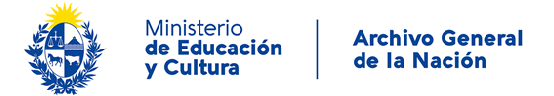 FORMULARIO DE SOLICITUD DE INFORMACIÓN PROCEDIMIENTO ADMINISTRATIVO 	DATOS DE LA PERSONA PARA LA BÚSQUEDA	SOLICITANTE: INTERESADOAPODERADO INSTITUCIONALFamiliar	OtroNOMBRE Y APELLIDO……………………………………………………CÉDULA DE IDENTIDAD: ……………………………………………….TELÉFONO DE CONTACTO: ……………………………………………DIRECCIÓN: ……………………………………………………………….CORREO ELECTRÓNICO: ………………………………………………………Firma: ………………………………………………………………………………….Aclaración de firma:…………………………………………………………………Serie A B:M